ΠΑΡΑΡΤΗΜΑΤΑ ΙΙ έως ΙV ΠΡΟΤΥΠΟΥ ΤΕΥΧΟΥΣ 1ΤΕΥΧΟΣ 1 ΑΠΟ 7ΠΙΝΑΚΑΣ ΠΕΡΙΕΧΟΜΕΝΩΝΠΑΡΑΡΤΗΜΑ ΙI	3Πίνακας Κατανομής Τιμήματος	3ΠΑΡΑΡΤΗΜΑ ΙII	4Υποδείγματα Πινάκων Εμπειρίας και Συστάσεων	4ΠΑΡΑΡΤΗΜΑ ΙV	5Βεβαίωσης Επίσκεψης	5ΠΑΡΑΡΤΗΜΑ ΙI (Τεύχους 1 της Πρόσκλησης)Πίνακας Κατανομής ΤιμήματοςΤο Συνολικό τίμημα σε  ΕΥΡΩ θα καταβληθεί όπως παρακάτω :ΠΑΡΑΡΤΗΜΑ ΙIIΥποδείγματα Πινάκων Εμπειρίας και ΣυστάσεωνΠΑΡΑΡΤΗΜΑ ΙVΒεβαίωσης ΕπίσκεψηςΑριθμός Πρόσκλησης: ΔΛΠΜ-1200086788Π.Υ.:	«Μεταφορά και εγκατάσταση αντλιοστασίων καθώς και δικτύων αυτών των Ορυχείων της ΔΛΠΜ»βεβαιωση(Άρθρο 13, παράγραφος 13.3.10 του τεύχους “ΟΡΟΙ ΚΑΙ ΟΔΗΓΙΕΣ ΠΡΟΣ ΠΡΟΣΦΕΡΟΝΤΕΣ”)Στη Μεγαλόπολη σήμερα ..................................... ο 	............................... που εκπροσωπεί νόμιμα τη Διεύθυνση Λιγνιτικής Παραγωγής Μεγαλόπολης, βεβαιώνω ότι ο Διαγωνιζόμενος .............................................................. που έχει έδρα στην ........................................ οδός ............................................... αριθ. .......... και εκπροσωπείται νόμιμα σ’ αυτή την περίπτωση από τον 	.......................................... επισκέφθηκε τον τόπο του Έργου και έλαβε γνώση :1. 	Της ευρύτερης περιοχής της Λιγνιτικής Μεγαλόπολης και ειδικά του χώρου εργασίας.2. 	Των τεχνικών χαρακτηριστικών των μηχανημάτων.3. 	Των υφιστάμενων δρόμων προσπέλασης προς την περιοχή των μηχανημάτων, της μορφολογίας του εδάφους και γενικά των τοπικών συνθηκών και λοιπών στοιχείων και παραγόντων, που αφορούν τον διαγωνισμό αυτό και την εκτέλεση του Έργου της παρούσας Σύμβασης.4. 	Των κλιματολογικών συνθηκών που επικρατούν στην περιοχή.Από τη Διεύθυνση Λιγνιτικής Παραγωγής ΜεγαλόποληςΓενική Διεύθυνση Λιγνιτικής ΠαραγωγήςΔιεύθυνση ΛιγνιτικήςΠαραγωγής Μεγαλόπολης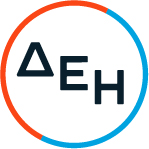 Αριθμός Πρόσκλησης:ΔΛΠΜ-1200086788Αντικείμενο:Μεταφορά και εγκατάσταση αντλιοστασίων καθώς και δικτύων αυτών των Ορυχείων της ΔΛΠΜ ΜΕΛΗ ΣΥΜΠΡΑΞΗΣ/ ΕΝΩΣΗΣ ΕΝΔΙΑΦΕΡΟΜΕΝΩΝΤΙΜΗΜΑ ΣΕ ΕΥΡΩΤΙΜΗΜΑ ΣΕ ΕΥΡΩΜΕΛΗ ΣΥΜΠΡΑΞΗΣ/ ΕΝΩΣΗΣ ΕΝΔΙΑΦΕΡΟΜΕΝΩΝΑριθμητικώςΟλογράφως............................................................................................................................................................................................................................................................................................................................................................................Αριθμός Πρόσκλησης	: 	ΔΛΠΜ-1200086788Αντικείμενο	: 	Μεταφορά και εγκατάσταση αντλιοστασίων καθώς και δικτύων αυτών των Ορυχείων της ΔΛΠΜΑριθμός Πρόσκλησης	: 	ΔΛΠΜ-1200086788Αντικείμενο	: 	Μεταφορά και εγκατάσταση αντλιοστασίων καθώς και δικτύων αυτών των Ορυχείων της ΔΛΠΜΑριθμός Πρόσκλησης	: 	ΔΛΠΜ-1200086788Αντικείμενο	: 	Μεταφορά και εγκατάσταση αντλιοστασίων καθώς και δικτύων αυτών των Ορυχείων της ΔΛΠΜΑριθμός Πρόσκλησης	: 	ΔΛΠΜ-1200086788Αντικείμενο	: 	Μεταφορά και εγκατάσταση αντλιοστασίων καθώς και δικτύων αυτών των Ορυχείων της ΔΛΠΜΑριθμός Πρόσκλησης	: 	ΔΛΠΜ-1200086788Αντικείμενο	: 	Μεταφορά και εγκατάσταση αντλιοστασίων καθώς και δικτύων αυτών των Ορυχείων της ΔΛΠΜΑριθμός Πρόσκλησης	: 	ΔΛΠΜ-1200086788Αντικείμενο	: 	Μεταφορά και εγκατάσταση αντλιοστασίων καθώς και δικτύων αυτών των Ορυχείων της ΔΛΠΜΑριθμός Πρόσκλησης	: 	ΔΛΠΜ-1200086788Αντικείμενο	: 	Μεταφορά και εγκατάσταση αντλιοστασίων καθώς και δικτύων αυτών των Ορυχείων της ΔΛΠΜΑριθμός Πρόσκλησης	: 	ΔΛΠΜ-1200086788Αντικείμενο	: 	Μεταφορά και εγκατάσταση αντλιοστασίων καθώς και δικτύων αυτών των Ορυχείων της ΔΛΠΜΑριθμός Πρόσκλησης	: 	ΔΛΠΜ-1200086788Αντικείμενο	: 	Μεταφορά και εγκατάσταση αντλιοστασίων καθώς και δικτύων αυτών των Ορυχείων της ΔΛΠΜΑριθμός Πρόσκλησης	: 	ΔΛΠΜ-1200086788Αντικείμενο	: 	Μεταφορά και εγκατάσταση αντλιοστασίων καθώς και δικτύων αυτών των Ορυχείων της ΔΛΠΜΑριθμός Πρόσκλησης	: 	ΔΛΠΜ-1200086788Αντικείμενο	: 	Μεταφορά και εγκατάσταση αντλιοστασίων καθώς και δικτύων αυτών των Ορυχείων της ΔΛΠΜΕΠΩΝΥΜΙΑ ΤΟΥ ΠΡΟΣΦΕΡΟΝΤΑ : ΕΠΩΝΥΜΙΑ ΤΟΥ ΠΡΟΣΦΕΡΟΝΤΑ : ΕΠΩΝΥΜΙΑ ΤΟΥ ΠΡΟΣΦΕΡΟΝΤΑ : ΕΠΩΝΥΜΙΑ ΤΟΥ ΠΡΟΣΦΕΡΟΝΤΑ : ΕΠΩΝΥΜΙΑ ΤΟΥ ΠΡΟΣΦΕΡΟΝΤΑ : ΕΠΩΝΥΜΙΑ ΤΟΥ ΠΡΟΣΦΕΡΟΝΤΑ : ΕΠΩΝΥΜΙΑ ΤΟΥ ΠΡΟΣΦΕΡΟΝΤΑ : ΕΠΩΝΥΜΙΑ ΤΟΥ ΠΡΟΣΦΕΡΟΝΤΑ : ΕΠΩΝΥΜΙΑ ΤΟΥ ΠΡΟΣΦΕΡΟΝΤΑ : ΕΠΩΝΥΜΙΑ ΤΟΥ ΠΡΟΣΦΕΡΟΝΤΑ : ΕΠΩΝΥΜΙΑ ΤΟΥ ΠΡΟΣΦΕΡΟΝΤΑ : ΔΙΕΥΘΥΝΣΗ : ΤΗΛΕΦΩΝΟ :                                                                                      email : ΔΙΕΥΘΥΝΣΗ : ΤΗΛΕΦΩΝΟ :                                                                                      email : ΔΙΕΥΘΥΝΣΗ : ΤΗΛΕΦΩΝΟ :                                                                                      email : ΔΙΕΥΘΥΝΣΗ : ΤΗΛΕΦΩΝΟ :                                                                                      email : ΔΙΕΥΘΥΝΣΗ : ΤΗΛΕΦΩΝΟ :                                                                                      email : ΔΙΕΥΘΥΝΣΗ : ΤΗΛΕΦΩΝΟ :                                                                                      email : ΔΙΕΥΘΥΝΣΗ : ΤΗΛΕΦΩΝΟ :                                                                                      email : ΔΙΕΥΘΥΝΣΗ : ΤΗΛΕΦΩΝΟ :                                                                                      email : ΔΙΕΥΘΥΝΣΗ : ΤΗΛΕΦΩΝΟ :                                                                                      email : ΔΙΕΥΘΥΝΣΗ : ΤΗΛΕΦΩΝΟ :                                                                                      email : ΔΙΕΥΘΥΝΣΗ : ΤΗΛΕΦΩΝΟ :                                                                                      email : Αρ. Σύμβασης/ Ημερ./Αντικείμενο ΣύμβασηςΠεριγραφή ΕργασιώνΤύπος ένωσηςΕνώσειςΣυμβατική ημερομηνία περάτωσης/ Πραγματική ημερομηνία περάτωσηςΤόπος ΕργασιώνΑποδέκτης Παροχής ΥπηρεσίαςΠροϋπολογισμόςΠοσοστό ΣυμμετοχήςΒεβαιώσεις Καλής Εκτέλεσης των ΕργασιώνΣτοιχεία επικοινωνίας υπευθύνου συστάσεων:
Ονοματεπώνυμο, 
τηλ., κιν.
Email